Letters                  211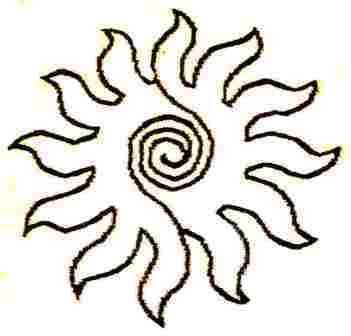 Listen to time
 Who was never born Nor will it ever die That only existsTo let hearThe silence of the heartbeats From the Heart of GodSA. J. M.We, the Initiates, still have a long way to go to coincide in listening to the same heartbeat of the Heart of God, but we continue advancing in search of those who show us the way. As we achieve this, we will move on to a new dimension. For the time being, our dimension is this one, in which we go beyond the purely rational level to enter the dimension of Being, where everything is in everything - the great "X" that the Most Sublime Master points out to us - as the point of synthesis between the microcosm and the macrocosm, from which we come and continue to revolve around it; the macrocosm toward which we move animated by the corpuscles of energy that put us in the movement that we call Life - a physical figure between two voids - as I point out to you.Here, in this dimension, is our work. We have to agree, whatever "beats" we hear from the heart of God. That is what the Getuls, the Gag Pa, and the Gelong are for, but above all the Gurus, the Sat Chellah and the Sat Arhat, each one listening to a greater synthesis in search of the same path pointed out by the SMA and put into practice by the SHM.The organization can and should be done by the Gelong, the Gag Pa and the Getuls, especially when all humanity will reach the Grade of Getuls in the New Age of Knowledge, for which they will have to prepare themselves in the Honorifications of Yamin, Middle Gegnian and Gegnian until they are recognized as Getuls. In other words, all humanity is included. The Higher Grades start from Guru upwards, they are the ones that open the way to the direct realization of a new dimension. It is necessary to observe what the Gurus say and do to initiate us on the higher path. Then we have to see how the Sat Chellah live it and how the Sat Arhat transcend it.It is useless to make conjectures about the future of the Degrees, which Gurus are convenient for us, to get along with the Sat Chellah or to adjust ourselves to what we see in  the Sat Arhat. The best thing is to adjust ourselves to the conveniences of a Most Honorable Collegiate Body that will gradually confront all of us with the needs of the times, in order to give them a correct answer. The path to be followed in the future corresponds to another level, it cannot be dealt with in an assembly as some people who expect the impossible believe. It is in the Getuls where the true Tradition of the Initiates begins. Perhaps what is convenient in the future is to have a Collegiate Body every year. One to deal with administrative matters and the following one to deal with Real Initiation matters, with the directors of Schools and Chambers of High Initiation. To mix both projects is too complicated. The result would be a combination whose field belongs to Politics, a field that is considered transcended in High Initiation, although it is perfectly valid at the level of reasoning or at the level of Faith, even if the level of Faith still encounters obstacles. At the level of pure Initiation, it neatly overcomes them.On the level of reasoning and that of Faith, for example, the fields are totally delimited by the specific functions of Woman and those of Man; in the initiatory functions they merge into one, without losing their positive and negative fields of action, as they have been known up to now. Diversity does not reach the Being, because it is One. The universal is a thing of the human condition. Initiation into the Real begins in the Human and is resolved in Being. This is difficult to understand in a simple analysis, because we are in the world of the Human, but we need to begin to propose the way out of the Human towards the One Being.This will force us in the future, which is not very far away, to propose two Collegiate Bodies and, finally, the Agartha Shanga, as some people are beginning to call it, although none of them know it.Officially it is a problem we already have in front of us: I consider a Most Honorable Collegiate Body for administrative matters and a Most Honorable Collegiate Body for Initiatory matters that, with the passage of time, will eventually become Agartha Shanga.Returning to our current reality, we need to dedicate ourselves to administration without making mixtures that belong to religion and give us the qualification of sect. On the other hand, we should not dedicate ourselves to politics either. This, without ceasing to practice it in its proper place, is supposed to slow down our legitimate development. In Real Initiation, not yet Sacred - that belongs to the Agartha Shanga as we shall see later - we should not touch it in a simple Collegiate Body, for it belongs to the more advanced Gurus, to the Sat Chellah and the Sat Arhat. On the other hand, in the administrative field we have an enormous open field. We can invent all kinds of proposals, solutions and blessings that, at the end of the day, what identifies us for now is goodwill without vested interests.As we move forward, customs will be created that, for now, we have to overcome. Mutual respect, goodwill and honesty should never disappear, as they are the basis of harmonious coexistence and true human development.Sat Arhat José Marcelli
July 1, 2009
www.redgfu.net/jmnOriginal text in Spanish:
www.josemarcellinoli.com/2009/pdf/2009_cartas_211.pdf
Translation by: Marcos Paulo González Otero
email: gmarcosp@gmail.com
www.otero.pw
WhatsApp/Telegram: +52 686 119 4097
Version: 06052022-01
Please feel free to forward opinions and corrections.